Dichiarazioni reddituali e patrimoniali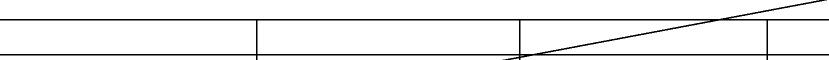 ai sensi dell’articolo 14, comma 1, lettera f) del D.Lgs. 14 marzo 2013, n. 33DICHIARA 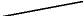 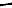 I - BENI IMMOBILI (terreni e fabbricati)Tipologia (a)Comune di ubicazioneTitolo (b) Quota di titolarità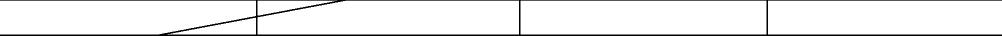 Specificare se trattasi di fabbricato o terreno.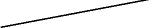 Specificare se trattasi di proprietà, comproprietà, superficie, enfiteusi, usufrutto, uso, abitazione, servitù, ipoteca.	II – BENI MOBILI REGISTRATISi comunica che il coniuge non separato ed i parenti entro il secondo grado del/della sottoscritto/a non hanno dato il proprio consenso alla pubblicazione della situazione patrimoniale e delle rispettive dichiarazioni dei redditi.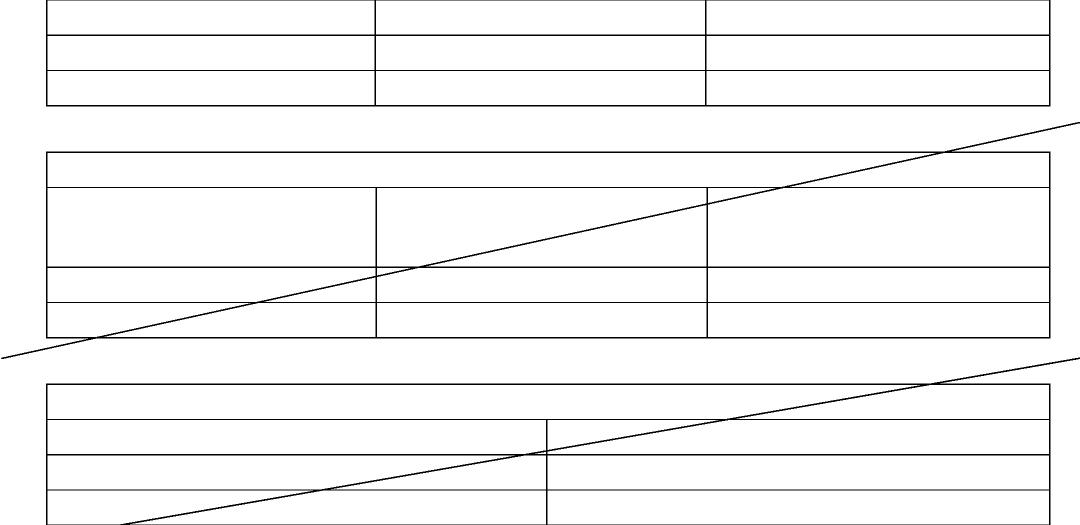 Sul mio onore affermo che la presente dichiarazione corrisponde al vero.Il/La sottoscritto/a si impegna ad aggiornare annualmente la presente dichiarazione.Ai sensi dell’articolo 14 del D.Lgs. 33/2013, la presente dichiarazione sarà pubblicata sul sito web della Società in adempimento degli obblighi di legge.CognomeNomeCaricaAtto e data della nominaPERSONNETTAZMONIQUECONSILGIERE AMMINISTRAZIONEDal 28/06/2016C.V.A. s.p.a.Luogo, data Chatillon 14.12.2020	Firmato in originale